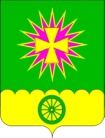 администрациЯ Нововеличковского сельского поселения Динского районаПОСТАНОВЛЕНИЕот  18.12.2018				                                                           № 340станица НововеличковскаяОб упорядочении адресного хозяйстваВ соответствии с разделом IV постановления Правительства Российской Федерации от 22.05.2015 № 492 «О составе сведений об адресах, размещаемых в государственном адресном реестре, порядке межведомственного информационного взаимодействия при ведении государственного адресного реестра, о внесении изменений и признании утратившими силу некоторых актов Правительства Российской Федерации», выполнена инвентаризация адресных объектов. Учитывая, что в результате инвентаризации выявлены адресные объекты не размещенные в ГАР, расположенные в Нововеличковском сельском поселении,   п о с т а н о в л я ю: 1.Считать адреса домов и земельных участков (приложение 1) присвоенными.2. Ведущему специалисту отдела земельных и имущественных отношений администрации Нововеличковского сельского поселения                              О.П.Королевой:2.1. внести вышеуказанные адресные объекты в государственный адресный реестр;2.2. разместить на официальном сайте администрации Нововеличковского сельского поселения в сети Интернет.3. Контроль за выполнением настоящего постановления оставляю за собой. 	4. Настоящее постановление вступает в силу со дня его подписания.Глава администрации Нововеличковского сельского поселения 								         Г.М. Кова                                                                                                                                                                                   ПРИЛОЖЕНИЕ к постановлению  администрации Нововеличковского сельского поселения Динского района                                                                                                                                                                                                от 18.12.2018 № _340_Переченьприсвоенных адресов земельным участкам и жилым домам, расположенным в Нововеличковском сельском поселении Динского районаВедущий специалист отдела земельныхи имущественных отношений													О.П.КоролеваОбъект адресацииНаименованиестраныНаименование субъекта РФНаименование муниципального районаНаименование сельского поселенияНаименование населенного пунктаНаименование элемента улично-дорожной сетиНомер домаНомер земельного участкаДом, земельный участокРоссийская ФедерацияКраснодарский крайДинской муниципальныйрайонНововеличковскоесельское поселениестаницаНововеличковскаяулицаЮжная3030Дом, земельный участокРоссийская ФедерацияКраснодарский крайДинской муниципальныйрайонНововеличковскоесельское поселениестаницаНововеличковскаяулицаКрасная22Б22БДом, земельный участокРоссийская ФедерацияКраснодарский крайДинской муниципальныйрайонНововеличковскоесельское поселениестаницаНововеличковскаяулицаКрасная45А45АДом, земельный участокРоссийская ФедерацияКраснодарский крайДинской муниципальныйрайонНововеличковскоесельское поселениестаницаНововеличковскаяулицаКрасная45Б45БДом, земельный участокРоссийская ФедерацияКраснодарский крайДинской муниципальныйрайонНововеличковскоесельское поселениестаницаНововеличковскаяулицаКрасная4949Дом, земельный участокРоссийская ФедерацияКраснодарский крайДинской муниципальныйрайонНововеличковскоесельское поселениестаницаНововеличковскаяулицаКрасная5151Дом, земельный участокРоссийская ФедерацияКраснодарский крайДинской муниципальныйрайонНововеличковскоесельское поселениестаницаНововеличковскаяулицаКрасная5353Дом, земельный участокРоссийская ФедерацияКраснодарский крайДинской муниципальныйрайонНововеличковскоесельское поселениестаницаНововеличковскаяулицаКрасная4040Дом, земельный участокРоссийская ФедерацияКраснодарский крайДинской муниципальныйрайонНововеличковскоесельское поселениестаницаНововеличковскаяулицаКрасная4242Дом, земельный участокРоссийская ФедерацияКраснодарский крайДинской муниципальныйрайонНововеличковскоесельское поселениестаницаНововеличковскаяулицаКрасная4444земельный участокРоссийская ФедерацияКраснодарский крайДинской муниципальныйрайонНововеличковскоесельское поселениестаницаНововеличковскаяулицаКрасная-48Дом, земельный участокРоссийская ФедерацияКраснодарский крайДинской муниципальныйрайонНововеличковскоесельское поселениестаницаНововеличковскаяулицаКрасная5555ДомРоссийская ФедерацияКраснодарский крайДинской муниципальныйрайонНововеличковскоесельское поселениестаницаНововеличковскаяулицаКрасная50-Дом, земельный участокРоссийская ФедерацияКраснодарский крайДинской муниципальныйрайонНововеличковскоесельское поселениестаницаНововеличковскаяулицаКрасная50Б50БДом, земельный участокРоссийская ФедерацияКраснодарский крайДинской муниципальныйрайонНововеличковскоесельское поселениестаницаНововеличковскаяулицаКрасная50Д50Дземельный участокРоссийская ФедерацияКраснодарский крайДинской муниципальныйрайонНововеличковскоесельское поселениестаницаНововеличковскаяулицаКрасная-50АДом, земельный участокРоссийская ФедерацияКраснодарский крайДинской муниципальныйрайонНововеличковскоесельское поселениестаницаНововеличковскаяулицаКрасная55Б55БДом, земельный участокРоссийская ФедерацияКраснодарский крайДинской муниципальныйрайонНововеличковскоесельское поселениестаницаНововеличковскаяулицаКрасная5757Дом, земельный участокРоссийская ФедерацияКраснодарский крайДинской муниципальныйрайонНововеличковскоесельское поселениестаницаНововеличковскаяулицаКрасная6161ДомРоссийская ФедерацияКраснодарский крайДинской муниципальныйрайонНововеличковскоесельское поселениестаницаНововеличковскаяулицаКрасная56-ДомРоссийская ФедерацияКраснодарский крайДинской муниципальныйрайонНововеличковскоесельское поселениестаницаНововеличковскаяулицаКрасная56А-земельный участокРоссийская ФедерацияКраснодарский крайДинской муниципальныйрайонНововеличковскоесельское поселениестаницаНововеличковскаяулицаКрасная-62земельный участокРоссийская ФедерацияКраснодарский крайДинской муниципальныйрайонНововеличковскоесельское поселениестаницаНововеличковскаяулицаКрасная-61Аземельный участокРоссийская ФедерацияКраснодарский крайДинской муниципальныйрайонНововеличковскоесельское поселениестаницаНововеличковскаяулицаКрасная-65Дом, земельный участокРоссийская ФедерацияКраснодарский крайДинской муниципальныйрайонНововеличковскоесельское поселениестаницаНововеличковскаяулицаКрасная127127земельный участокРоссийская ФедерацияКраснодарский крайДинской муниципальныйрайонНововеличковскоесельское поселениестаницаНововеличковскаяулицаКрасная-129Дом, земельный участокРоссийская ФедерацияКраснодарский крайДинской муниципальныйрайонНововеличковскоесельское поселениестаницаНововеличковскаяулицаКрасная134/1134/1ДомРоссийская ФедерацияКраснодарский крайДинской муниципальныйрайонНововеличковскоесельское поселениестаницаНововеличковскаяулицаКрасная144А-ДомРоссийская ФедерацияКраснодарский крайДинской муниципальныйрайонНововеличковскоесельское поселениестаницаНововеличковскаяулицаКрасная8/1-ДомРоссийская ФедерацияКраснодарский крайДинской муниципальныйрайонНововеличковскоесельское поселениестаницаНововеличковскаяулицаКрасная6А-Дом, земельный участокРоссийская ФедерацияКраснодарский крайДинской муниципальныйрайонНововеличковскоесельское поселениестаницаНововеличковскаяулицаКурганная22земельный участокРоссийская ФедерацияКраснодарский крайДинской муниципальныйрайонНововеличковскоесельское поселениестаницаНововеличковскаяулицаКрасноармейская-2земельный участокРоссийская ФедерацияКраснодарский крайДинской муниципальныйрайонНововеличковскоесельское поселениестаницаНововеличковскаяулицаНижняя-30земельный участокРоссийская ФедерацияКраснодарский крайДинской муниципальныйрайонНововеличковскоесельское поселениестаницаНововеличковскаяулица Городская-4Бземельный участокРоссийская ФедерацияКраснодарский крайДинской муниципальныйрайонНововеличковскоесельское поселениестаницаНововеличковскаяулицаГородская-8БДомРоссийская ФедерацияКраснодарский крайДинской муниципальныйрайонНововеличковскоесельское поселениестаницаНововеличковскаяулицаГородская10/1-земельный участокРоссийская ФедерацияКраснодарский крайДинской муниципальныйрайонНововеличковскоесельское поселениестаницаНововеличковскаяулицаГородская-10/2Дом, земельный участокРоссийская ФедерацияКраснодарский крайДинской муниципальныйрайонНововеличковскоесельское поселениестаницаНововеличковскаяулицаГородская10Б10Бземельный участокРоссийская ФедерацияКраснодарский крайДинской муниципальныйрайонНововеличковскоесельское поселениестаницаНововеличковскаяулицаГородская-18/2земельный участокРоссийская ФедерацияКраснодарский крайДинской муниципальныйрайонНововеличковскоесельское поселениестаницаНововеличковскаяулицаГородская-24/4земельный участокРоссийская ФедерацияКраснодарский крайДинской муниципальныйрайонНововеличковскоесельское поселениестаницаНововеличковскаяулицаГородская-36АДом, земельный участокРоссийская ФедерацияКраснодарский крайДинской муниципальныйрайонНововеличковскоесельское поселениестаницаНововеличковскаяулицаБежко11А11АДом, земельный участокРоссийская ФедерацияКраснодарский крайДинской муниципальныйрайонНововеличковскоесельское поселениестаницаНововеличковскаяулицаБежко1313земельный участокРоссийская ФедерацияКраснодарский крайДинской муниципальныйрайонНововеличковскоесельское поселениестаницаНововеличковскаяулицаБежко-15земельный участокРоссийская ФедерацияКраснодарский крайДинской муниципальныйрайонНововеличковскоесельское поселениестаницаНововеличковскаяулицаБежко-15АДом, земельный участокРоссийская ФедерацияКраснодарский крайДинской муниципальныйрайонНововеличковскоесельское поселениестаницаНововеличковскаяулицаБежко13Г13ГДом, земельный участокРоссийская ФедерацияКраснодарский крайДинской муниципальныйрайонНововеличковскоесельское поселениестаницаНововеличковскаяулицаБежко2222Дом, земельный участокРоссийская ФедерацияКраснодарский крайДинской муниципальныйрайонНововеличковскоесельское поселениестаницаНововеличковскаяулицаБежко1616Дом, земельный участокРоссийская ФедерацияКраснодарский крайДинской муниципальныйрайонНововеличковскоесельское поселениестаницаНововеличковскаяулицаБежко18Г18Гземельный участокРоссийская ФедерацияКраснодарский крайДинской муниципальныйрайонНововеличковскоесельское поселениестаницаНововеличковскаяулицаБежко-26земельный участокРоссийская ФедерацияКраснодарский крайДинской муниципальныйрайонНововеличковскоесельское поселениестаницаНововеличковскаяулицаБежко-24ДомРоссийская ФедерацияКраснодарский крайДинской муниципальныйрайонНововеличковскоесельское поселениестаницаНововеличковскаяулицаБежко18-земельный участокРоссийская ФедерацияКраснодарский крайДинской муниципальныйрайонНововеличковскоесельское поселениестаницаНововеличковскаяулицаБежко-94ДомРоссийская ФедерацияКраснодарский крайДинской муниципальныйрайонНововеличковскоесельское поселениестаницаНововеличковскаяулицаКороткая13-Дом, земельный участокРоссийская ФедерацияКраснодарский крайДинской муниципальныйрайонНововеличковскоесельское поселениестаницаНововеличковскаяулицаКороткая2121Дом, земельный участокРоссийская ФедерацияКраснодарский крайДинской муниципальныйрайонНововеличковскоесельское поселениестаницаНововеличковскаяулицаДемьяна Бедного20Б20БДом, земельный участокРоссийская ФедерацияКраснодарский крайДинской муниципальныйрайонНововеличковскоесельское поселениестаницаНововеличковскаяулицаДемьяна Бедного20А20АДом, земельный участокРоссийская ФедерацияКраснодарский крайДинской муниципальныйрайонНововеличковскоесельское поселениестаницаНововеличковскаяулицаПочтовая44Г44ГДом, земельный участокРоссийская ФедерацияКраснодарский крайДинской муниципальныйрайонНововеличковскоесельское поселениестаницаНововеличковскаяулицаПочтовая41А41АДом, земельный участокРоссийская ФедерацияКраснодарский крайДинской муниципальныйрайонНововеличковскоесельское поселениестаницаНововеличковскаяулицаБратская1212Дом, земельный участокРоссийская ФедерацияКраснодарский крайДинской муниципальныйрайонНововеличковскоесельское поселениестаницаНововеличковскаяулицаПлеханова9/19/1земельный участокРоссийская ФедерацияКраснодарский крайДинской муниципальныйрайонНововеличковскоесельское поселениестаницаНововеличковскаяулицаПлеханова-14Дом, земельный участокРоссийская ФедерацияКраснодарский крайДинской муниципальныйрайонНововеличковскоесельское поселениестаницаНововеличковскаяулицаЛуначарского17А17АДом, земельный участокРоссийская ФедерацияКраснодарский крайДинской муниципальныйрайонНововеличковскоесельское поселениестаницаНововеличковскаяулицаЛуначарского17Г17ГДом, земельный участокРоссийская ФедерацияКраснодарский крайДинской муниципальныйрайонНововеличковскоесельское поселениестаницаНововеличковскаяулицаЛуначарского15Б15БДом, земельный участокРоссийская ФедерацияКраснодарский крайДинской муниципальныйрайонНововеличковскоесельское поселениестаницаНововеличковскаяулицаЛуначарского2020ДомРоссийская ФедерацияКраснодарский крайДинской муниципальныйрайонНововеличковскоесельское поселениестаницаНововеличковскаяулицаЛуначарского18-ДомРоссийская ФедерацияКраснодарский крайДинской муниципальныйрайонНововеличковскоесельское поселениестаницаНововеличковскаяулицаЛуначарского16А-Дом, земельный участокРоссийская ФедерацияКраснодарский крайДинской муниципальныйрайонНововеличковскоесельское поселениестаницаНововеличковскаяулицаЛуначарского14А14АДом, земельный участокРоссийская ФедерацияКраснодарский крайДинской муниципальныйрайонНововеличковскоесельское поселениестаницаНововеличковскаяулицаДень Победы2424 земельный участокРоссийская ФедерацияКраснодарский крайДинской муниципальныйрайонНововеличковскоесельское поселениестаницаНововеличковскаяулицаСеверная-1/3Дом, земельный участокРоссийская ФедерацияКраснодарский крайДинской муниципальныйрайонНововеличковскоесельское поселениестаницаНововеличковскаяулицаШевченко2424Дом, земельный участокРоссийская ФедерацияКраснодарский крайДинской муниципальныйрайонНововеличковскоесельское поселениестаницаНововеличковскаяулицаШевченко2222земельный участокРоссийская ФедерацияКраснодарский крайДинской муниципальныйрайонНововеличковскоесельское поселениестаницаНововеличковскаяулицаШевченко-20АДом, земельный участокРоссийская ФедерацияКраснодарский крайДинской муниципальныйрайонНововеличковскоесельское поселениестаницаНововеличковскаяулицаШевченко20Б20БДом, земельный участокРоссийская ФедерацияКраснодарский крайДинской муниципальныйрайонНововеличковскоесельское поселениестаницаНововеличковскаяулицаСвердлова3232Дом, земельный участокРоссийская ФедерацияКраснодарский крайДинской муниципальныйрайонНововеличковскоесельское поселениестаницаНововеличковскаяулицаСвердлова48А48АДом, земельный участокРоссийская ФедерацияКраснодарский крайДинской муниципальныйрайонНововеличковскоесельское поселениестаницаНововеличковскаяулицаТаманская2222ДомРоссийская ФедерацияКраснодарский крайДинской муниципальныйрайонНововеличковскоесельское поселениестаницаНововеличковскаяулицаТаманская2-ДомРоссийская ФедерацияКраснодарский крайДинской муниципальныйрайонНововеличковскоесельское поселениестаницаНововеличковскаяулицаСтепная71-ДомРоссийская ФедерацияКраснодарский крайДинской муниципальныйрайонНововеличковскоесельское поселениестаницаНововеличковскаяулицаТолстого35Б-Дом, земельный участокРоссийская ФедерацияКраснодарский крайДинской муниципальныйрайонНововеличковскоесельское поселениестаницаНововеличковскаяулицаЛенина7/27/2Дом, земельный участокРоссийская ФедерацияКраснодарский крайДинской муниципальныйрайонНововеличковскоесельское поселениестаницаНововеличковскаяулицаЛенина7В7ВДом, земельный участокРоссийская ФедерацияКраснодарский крайДинской муниципальныйрайонНововеличковскоесельское поселениестаницаНововеличковскаяулицаЛенина1818Дом, земельный участокРоссийская ФедерацияКраснодарский крайДинской муниципальныйрайонНововеличковскоесельское поселениестаницаНововеличковскаяулицаЛенина1515земельный участокРоссийская ФедерацияКраснодарский крайДинской муниципальныйрайонНововеличковскоесельское поселениестаницаНововеличковскаяулицаНабережная-1земельный участокРоссийская ФедерацияКраснодарский крайДинской муниципальныйрайонНововеличковскоесельское поселениестаницаНововеличковскаяулицаОктябрьская-12Дом, земельный участокРоссийская ФедерацияКраснодарский крайДинской муниципальныйрайонНововеличковскоесельское поселениестаницаНововеличковскаяулицаШкольная44Дом, земельный участокРоссийская ФедерацияКраснодарский крайДинской муниципальныйрайонНововеличковскоесельское поселениестаницаВоронцовскаяулицаКрасная66Дом, земельный участокРоссийская ФедерацияКраснодарский крайДинской муниципальныйрайонНововеличковскоесельское поселениестаницаВоронцовскаяулицаКрасная2121Дом, земельный участокРоссийская ФедерацияКраснодарский крайДинской муниципальныйрайонНововеличковскоесельское поселениестаницаВоронцовскаяулицаКрасная88земельный участокРоссийская ФедерацияКраснодарский крайДинской муниципальныйрайонНововеличковскоесельское поселениестаницаВоронцовскаяулицаПушкина-20БДом, земельный участокРоссийская ФедерацияКраснодарский крайДинской муниципальныйрайонНововеличковскоесельское поселениестаницаВоронцовскаяулицаПушкина1818Дом, земельный участокРоссийская ФедерацияКраснодарский крайДинской муниципальныйрайонНововеличковскоесельское поселениестаницаВоронцовскаяулицаПушкина2222Дом, земельный участокРоссийская ФедерацияКраснодарский крайДинской муниципальныйрайонНововеличковскоесельское поселениестаницаВоронцовскаяулицаПушкина20Д20ДДом, земельный участокРоссийская ФедерацияКраснодарский крайДинской муниципальныйрайонНововеличковскоесельское поселениестаницаВоронцовскаяулицаПушкина21Б21БДом, земельный участокРоссийская ФедерацияКраснодарский крайДинской муниципальныйрайонНововеличковскоесельское поселениестаницаВоронцовскаяулицаПушкина20А20АДом, земельный участокРоссийская ФедерацияКраснодарский крайДинской муниципальныйрайонНововеличковскоесельское поселениестаницаВоронцовскаяулицаГорького17А17АДом, земельный участокРоссийская ФедерацияКраснодарский крайДинской муниципальныйрайонНововеличковскоесельское поселениепоселокДальнийулицаЦентральная19/119/1Дом, земельный участокРоссийская ФедерацияКраснодарский крайДинской муниципальныйрайонНововеличковскоесельское поселениепоселокДальнийулицаЦентральная2/12/1Дом, земельный участокРоссийская ФедерацияКраснодарский крайДинской муниципальныйрайонНововеличковскоесельское поселениепоселокДальнийулицаЦентральная2А2АДом, земельный участокРоссийская ФедерацияКраснодарский крайДинской муниципальныйрайонНововеличковскоесельское поселениепоселокДальнийулицаЦентральная2Б2БДом, земельный участокРоссийская ФедерацияКраснодарский крайДинской муниципальныйрайонНововеличковскоесельское поселениепоселокНайдорфулицаМира22Дом, земельный участокРоссийская ФедерацияКраснодарский крайДинской муниципальныйрайонНововеличковскоесельское поселениепоселокНайдорфулицаШкольная99ДомРоссийская ФедерацияКраснодарский крайДинской муниципальныйрайонНововеличковскоесельское поселениепоселокНайдорфпереулокЗеленый2- земельный участокРоссийская ФедерацияКраснодарский крайДинской муниципальныйрайонНововеличковскоесельское поселениепоселокНайдорфулицаЗемляничная-1Дом, земельный участокРоссийская ФедерацияКраснодарский крайДинской муниципальныйрайонНововеличковскоесельское поселениепоселокНайдорфулицаЦентральная9-Дом, земельный участокРоссийская ФедерацияКраснодарский крайДинской муниципальныйрайонНововеличковскоесельское поселениепоселокНайдорфулицаКрасная21/121/1Дом, земельный участокРоссийская ФедерацияКраснодарский крайДинской муниципальныйрайонНововеличковскоесельское поселениепоселокНайдорфулицаКрасная21А21Аземельный участокРоссийская ФедерацияКраснодарский крайДинской муниципальныйрайонНововеличковскоесельское поселениепоселокНайдорфулицаКрасная-6